CİHAZIN KULLANMA TALİMATICihazın fişinin ve bağlanacağı prizin birbirlerine uygun olmasına dikkat edilmelidir.Cihazı çalıştırmadan önce gerektiği şekilde kurulmuş ve bağlanmış olduğunu kontrol ediniz.Cihazın fişini topraklanmış prize takınız.Cihazınızın raf yükseklik ayarını test edilecek malzemeye göre ayarlayınız.Lambalı şalteri on konumunda getiriniz. Bu anda dijital gösterge ortam sıcaklığını göstermektedir.Emniyet termostatını çalışmak istediğiniz sıcaklığın 10 °C üzerine ayarlayınız.Mikroprosesör kontrollü termostatı çalışmak istediğiniz sıcaklığa ayarlayınız. Çalışmanızın hassasiyetine bağlı olarak test edilecek malzemeyi cihazınızı çalıştırmaya başlamadan önce yerleştirebilirsiniz.Çalışmanız sona erdiğinde lambalı şalteri off konumuna getiriniz. NOT: Cihazın içindeki ısının bir süre daha giderek azalacak şekilde etkisini sürdüreceğini unutmayınız!Mikroprosesör Kontrollü Dijital Termostatın AyarlanmasıD tuşuna parmağınızı basılı tutarak dijital göstergede OFF ibaresini görünüz.A butonuna basınız. SET yazısını görmelisiniz.Tekrar A butonuna basınız. Dijital gösterge yanıp sönmeye başlayacaktır. Cihaz ısı ayarına hazırdır. B veya C butonlarının gerekli olanına basarak istenilen çalışma sıcaklığını ayarlayınız. (B ısıyı yükseltir, C düşürür.)A butonuna bir kez basınız, bu anda ısı ayarını tamamlamış olunur. Ekranda Sure yazısı görülmelidir.Tekrar A butonuna basılarak Timer programına girilmektedir. Göstergede en sağdaki iki rakamı yanıp sönen dört haneli bir sayı belirir. Yanıp sönen bu iki hane timer programının dakika bölümüdür. B veya C butonlarının gerekli olanlarına basarak 00-59 dakikaları arasında istenilen çalışma süresinin dakika ayarı yapılmaktadır. A butonuna tekrar basıldığında bu defa gstergedeki dört haneli sayının en soldaki iki rakamı yanıp sönecektir. Bu iki hane timer programının saat bölümüdür. İstenilen çalışma süresinin saat ayarını 00-99 saatleri arasında B veya C butonları kullanarak yapılmaktadır.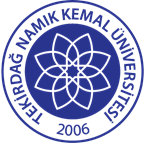 TNKÜ ÇORLU MÜHENDİSLİK FAKÜLTESİKURU HAVA STERİLİZATÖRÜ (M5040) KULLANMA TALİMATIDoküman No: EYS-TL-073TNKÜ ÇORLU MÜHENDİSLİK FAKÜLTESİKURU HAVA STERİLİZATÖRÜ (M5040) KULLANMA TALİMATIHazırlama Tarihi:10.11.2021TNKÜ ÇORLU MÜHENDİSLİK FAKÜLTESİKURU HAVA STERİLİZATÖRÜ (M5040) KULLANMA TALİMATIRevizyon Tarihi:--TNKÜ ÇORLU MÜHENDİSLİK FAKÜLTESİKURU HAVA STERİLİZATÖRÜ (M5040) KULLANMA TALİMATIRevizyon No:0TNKÜ ÇORLU MÜHENDİSLİK FAKÜLTESİKURU HAVA STERİLİZATÖRÜ (M5040) KULLANMA TALİMATIToplam Sayfa Sayısı:2Cihazın Markası/Modeli/ Taşınır Sicil NoELEKTRO MAG / M5040 / 253.3.5.13.13442Kullanım AmacıKuru hava ile sterilizasyon işlemlerinin gerçekleştirilmesinde kullanılmaktadır.Sorumlusu	Bu talimatın uygulanmasında ÇMF Biyomedikal Mühendisliği çalışanları ve öğrencileri sorumludur.Sorumlu Personel İletişim Bilgileri (e-posta, GSM)ngulsahgulenc@nku.edu.troaltinok@nku.edu.tr